סימוכין: מס' פניה:  (בתשובתך ציין מספר פניה)לכבודשלום רב,הנדון: בקשה לקבלת מידע במסגרת חוק חופש המידע – פעולות הסיוע בפנייתך ביקשת לקבל את המידע הבא:מספר ההשגות על כניסה לבידוד בעקבות פעולות הסיוע בלבד, וכמה מתוך ההשגות הללו התקבלו;מספר ההשגות על כניסה לבידוד בעקבות חקירה אנושית (אפידמיולוגית), וכמה מתוך ההשגות הללו התקבלו;מספר המקרים בהם הודיע משרד הבריאות לאדם כי היה במגע קרוב עם מאומת על בסיס פעולות הסיוע בלבד, ולאחר פעילות טיוב או תחקור נתונים התגלו כשגויים.מספר המקרים בהם הודיע משרד הבריאות לאדם כי היה במגע קרוב עם מאומת על בסיס פעולות הסיוע בלבד, אשר לא התבססו כלל על נתוני קרבה ומיקום (כפי שדווח בכתבה המצוינת לעיל).מהו שיעור התוצאות החיוביות השגויות (False Positive Rate) הכולל עבור כלל המגעים אשר התגלו על-ידי פעולות הסיוע. קרי, מתוך סך כל המגעים שזוהו בלעדית על בסיס פעולת הסיוע, מהו שיעור המקרים בהם זיהוי המגעים היה שגוי כתוצאה מהשגה מוצדקת, פעולות ניתוח וטיוב נתונים או דרך כל פעולה אחרת.לאחר בירור עם הגורמים המקצועיים במשרד להלן תשובתנו –כמבוא למענה זה אבקש להבהיר שלא ניתן להתייחס למושג "השגה מוצדקת" אלא למושג "השגה שהתקבלה". ההשגות המוגשות למשרד הבריאות נבחנות במסגרת עמידה או אי עמידה בקריטריונים של שחרור מבידוד כפי שנקבע במשרד הבריאות. קבלת השגה אין משמעה שפעולת הסיוע היתה שגויה ועל כן המינוח "שגוי" בו נעשה שימוש בבקשת מידע זה אינו מתאים. מענה לסעיפים 1 ו- 5  - הנתונים מופיעים בדיווחים  לוועדת החוץ והביטחון המפורסמים בקישור הבא - https://main.knesset.gov.il/Activity/committees/ForeignAffairs/Pages/CommitteeLegislationDocs.aspx נבקש להבהיר שהנתונים הנמסרים במסגרת הדוחות ביחס לפעולות הסיוע מתייחסות לכל המקרים בהם אותרו מגעים על ידי פעולות הסיוע אך יתכן ובמקביל אותם מקרים אותרו גם על ידי אמצעים אחרים.  ביחס להשגות אין באפשרותנו לבודד את הנתונים ביחס למקרים בהם איתור המגע הקרוב היה אך ורק על ידי פעולות הסיוע.מצורף קישור לדיווח האחרון שפורסם מיום 4.3.21-  https://main.knesset.gov.il/Activity/committees/ForeignAffairs/LegislationDocs23/%D7%93%D7%99%D7%95%D7%95%D7%97%20%D7%9E%D7%A9%D7%A8%D7%93%20%D7%94%D7%91%D7%A8%D7%99%D7%90%D7%95%D7%AA%20%D7%9E%D7%99%D7%95%D7%9D%204%20%D7%91%D7%9E%D7%A8%D7%A5%202021%2010_68.pdfבמענה לסעיף 2 אשיב – מוקד קול הבריאות אשר אליו מגיעות פניות בנושאים שונים מקבל פניות בנושא זה ומפנה את המקרים ללשכת הבריאות הרלבנטית לבדיקה וטיפול. לא ניתן לאתר פניות אלה שהתקבלו עד לאוקטובר 2020 מתוך כלל הפניות מאחר ואין להם זיהוי ספציפי המאפשר סינון במערכת המידע. החל מחודש אוקטובר 2020 פניות אלה קיבלו זיהוי ייחודי. מיום 11.10.20 ועד ליום 21.2.21 התקבלו במוקד 63,266 פניות שעניינן השגה על חקירה אפידמיולוגית אנושית. במערכת המידע של מוקד קול הבריאות לא מצוינת  תוצאת ההשגה. כאמור ההשגה מועברת לטיפול לשכת הבריאות הרלבנטית ושם מתקבלת ההחלטה. אין דרך מיחשובית לרכז את המידע בדבר תוצאות השגות אלה. איסוף המידע בדרך שאינה מיחשובית משמעה כניסה לכל מקרה ומקרה מתוך 63,266 המקרים שציינתי לעיל ובדיקת ההחלטה שהתקבלה בעניין. אין כל ספק שאיסוף מידע זה ידרוש הקצאת משאבים בלתי סבירה.במענה לסעיף 3 אשיב – מצורף קובץ אקסל המציג את המקרים בהם לאחר בדיקה ותחקור נתונים עלה כי ארעה תקלה אשר בגינה נשלחה לאדם הודעת חולה חרף העובדה שהוא כלל לא חולה או שהודעה שהתקבלה היא על שם אדם אחר . יובהר כי המקור למידע זה הוא מפניות שהתקבלו במוקד משרד הבריאות בלבד ויתכן שאירעו מקרים נוספים שלא התגלו. יובהר כי הדוח המלא מכיל שדות המציגים פרטים מזוהים. מסירת פרטים אלה תפגע בפרטיותם של הפונים ועל כן לא נוכל להעבירם.  המענה לסעיף 4 , אשר יובהר כי איננו מקבלים את ההנחה אשר עליה השאלה מבוססת, יכול להינתן רק על ידי הגורם אשר הכלי בשליטתו, דהיינו השב"כ. מידע על מקרים מסוג זה, אם וככל שהיו, אינו קיים בידי משרד הבריאות.ביחס לבקשתך לקבלת המידע בקובץ אקסל אבהיר כי הנתונים המבוקשים אינם מצויים בידי המשרד בקובץ מרוכז שניתן להעבירו. הנני להודיעך כי לפי סעיף 17 לחוק חופש המידע יש בידך לעתור כנגד החלטה זו לבית המשפט לעניינים מנהליים בירושלים, בתוך 45 יום.							             בכבוד רב,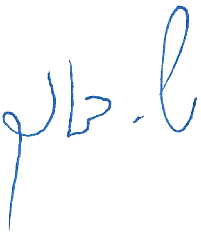 שולמית בלנק,  עו"דממונה על העמדת המידע לציבור